VistA Audit Solution (VAS)DG*5.3*1120Release Notes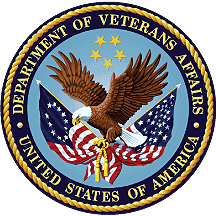 June 2024Department of Veterans Affairs (VA)Office of Information and Technology (OIT)Table of Contents1.	Introduction	11.1.	Purpose	11.2.	Audience	12.	This Release	12.1.	New Features and Functions Added	22.2.	Enhancements and Modifications to Existing	32.3.	Known Issues	33.	Product Documentation	4Appendix A - Acronyms	5IntroductionThe Veterans Health Information System Technology Architecture (VistA) Audit Solution (VAS) was designed as a real-time web-based interface. VAS provides a nationwide Health Insurance Portability and Accountability Act (HIPAA) compliant Audit Tracking Solution with the ability to track and report on access logs for patients’ Personal Identifiable Information (PII)/Protected Health Information (PHI) data across all VistA instances. VAS users are Privacy Officers, Information System Security Officers (ISSO), and their authorized representatives who need the ability to view the log of Create, Read, Update and/or Delete (CRUD) operations on patient information to respond to Freedom of Information Act (FOIA), HIPAA, employee and Inspector General (IG) requests. This data originates from VistA and flows through in-memory database servers to be stored in the Veterans Affairs Enterprise Cloud (VAEC) Amazon Web Services (AWS). The VAS web-based User Interface (UI) will access and display the data stored in AWS.Authorized VAS users may view the patient data that was accessed and modified, as well as the individual that performed the actions.PurposeThese release notes cover the changes implemented in the VistA Audit Solution (VAS) Admission, Discharge, Transfer (ADT)/Registration (DG) package made by the DG*5.3*1120 patch.AudienceThis document targets users and administrators of the ADT/Registration (DG) package and applies to the changes made between this release and any previous releases of this software.This ReleaseThis patch contains the following enhancements to the VistA Audit Solution(VAS) DG VAS EXPORT job:Create Alert for the VAS Export Switch in VistAA MailMan message alert will now be sent to members of the DG VAS MONITOR mail group when the VAS Export send status switch is changed. The VAS Export send status switch may be changed at the VAS STATUS prompt in the Modify VAS Parameters [DG VAS MODIFY] option in the VistA Audit Solution (VAS) options menu [DG VAS MENU]. The possible values of  VAS STATUS send switch are:        0        Don't generate or send data        1        Generate and send data        2        Generate data, don't send With the patch, if the value of the VAS STATUS send switch is modified from any value to any value, a MailMan message alert will be sent to all members of the DG VAS MONITOR mail group. The subject of the MailMan message contains the text VAS EXPORT SWITCH ALERT. The body of the MailMan message contains the new switch value, the old switch value, the date/time the switch was changed, the number of audit records waiting the VAS Export queue, and the maximum number of records allowed in the VAS Export queue. Example, VAS Export Switch Alert Subj: VAS EXPORT SWITCH ALERT 999 [#310785] 04/18/24@09:34  10 lines From: NOREPLY.VA.GOV  In 'IN' basket.   Page 1 The VistA Audit Solution (VAS) send status switch was changed at Station 500 (Test) (ALBANY-MDEVC) on Apr 18, 2024 at 09:34:06 New Value: 'Don't generate or send data' Old Value: 'Generate and send data' The ^DGAUDIT global contains 3 entries. The maximum number of entries in the queue is 60001. [10000000009]NOTE: The number inside the brackets at the end of the alert is the Internal Entry Number of the user who performed the edit.Don't Reset VAS Export Audit File DateWith this patch, the VAS Export audit file pointer date will not be reset to the current date/time every time the VAS STATUS send switch is set to 'send'. The DATE VAS STARTED field (#.04) will be set to the current date/time the FIRST time the switch is set to 'Send'. Subsequent changes to the VAS Export switch will not affect this date. This date is used by the VAS Export to identify the earliest audit date/time to retrieve from the AUDIT file (#1.1).New (first time) installs of VAS Export will send audits occurring on or after the date/time the switch is initially set to 'Send'. Turning the switch off and then back to 'Send' will result in NO loss of update records. Inquire records may still be lost since they are not persisted in the AUDIT file (#1.1).New Features and Functions AddedThe following are the new features and functions added in DG*5.3*1120:Create Alert for the VAS Export Switch in VistAA MailMan message alert will now be sent to members of the DG VAS MONITOR mail group when the VAS Export send status switch is changed. The VAS Export send status switch may be changed at the VAS STATUS prompt in the Modify VAS Parameters [DG VAS MODIFY] option in the VistA  Audit Solution (VAS) options menu [DG VAS MENU]. The possible values of VAS STATUS send switch are:        0        Don't generate or send data        1        Generate and send data        2        Generate data, don't send With the patch, if the value of the VAS STATUS send switch is modified from any value to any value, a MailMan message alert will be sent to all members of the DG VAS MONITOR mail group. The subject of the MailMan message contains the text VAS EXPORT SWITCH ALERT. The body of the MailMan message contains the new switch value, the old switch value, the date/time the switch was changed, the number of audit records waiting the VAS Export queue, and the maximum number of records allowed in the VAS Export queue. Example, VAS Export Switch Alert Subj: VAS EXPORT SWITCH ALERT 999 [#310785] 04/18/24@09:34  10 lines From: NOREPLY.VA.GOV  In 'IN' basket.   Page 1 The VistA Audit Solution (VAS) send status switch was changed at Station 500 (Test) (ALBANY-MDEVC) on Apr 18, 2024 at 09:34:06 New Value: 'Don't generate or send data' Old Value: 'Generate and send data' The ^DGAUDIT global contains 3 entries. The maximum number of entries in the queue is 60001. [10000000009]NOTE: The number inside the brackets at the end of the alert is the Internal Entry Number of the user who performed the edit.Enhancements and Modifications to ExistingThe following are the enhancements and modifications in DG*5.3*1120:Don't Reset VAS Export Audit File DateWith this patch, the VAS Export audit file pointer date will not be reset to the current date/time every time the VAS STATUS send switch is set to 'send'. The DATE VAS STARTED field (#.04) will be set to the current date/time the FIRST time the switch is set to 'Send'. Subsequent changes to the VAS Export switch will not affect this date. This date is used by the VAS Export to identify the earliest audit date/time to retrieve from the AUDIT file (#1.1).New (first time) installs of VAS Export will send audits occurring on or after the date/time the switch is initially set to 'Send'. Turning the switch off and then back to 'Send' will result in NO loss of update records. Inquire records may still be lost since they are not persisted in the AUDIT file (#1.1).Known IssuesNo known or open issues at this time.Product DocumentationThe following documents apply to this release:DG*5.3*1120 Patch DescriptionDG*5.3*1120 DIBRG (Deployment, Installation, Back-out, and Rollback Guide)DG*5.3*1120 Release NotesPIMS_TMAppendix A - AcronymsAcronymDefinitionADTAdmission/Discharge/Transfer APIApplication Programming InterfaceAWSAmazon Web ServicesCRUDCreate, Read/Inquire, Update, and DeleteDGRegistration packageDIBRGDeployment, Installation, Back-Out, and Rollback GuideFOIAFreedom Of Information ActHIPAAHealth Insurance Portability and Accountability ActHWSCHealtheVet Web Services ClientIGInspector GeneralISSOInformation System Security OfficerOITOffice of Information and TechnologyPHIProtected Health InformationPIIPersonal Identifiable InformationPIMSPatient Information Management SystemPOPrivacy OfficerUIUser InterfaceVADepartment of Veteran AffairsVAECVeterans Affairs Enterprise CloudVASVistA Audit SolutionVistAVeterans Health Information Systems Technology Architecture